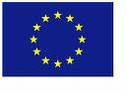 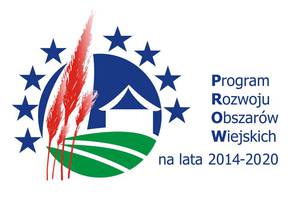 Załącznik nr 3 do Zapytania ofertowego Oświadczenie WykonawcyDOTYCZĄCE SPEŁNIENIA WARUNKÓW UDZIAŁU W POSTĘPOWANIUdo zapytania ofertowego znak RI.271.2.2.2018My, niżej podpisani…………………………………………………………………………………………………………………………………………………………….Działając  w imieniu i na rzecz (nazwa/firma/i adres wykonawcy)…………………………………………………………………………………………………………………………………………………………….…………………………………………………………………………………………………………………………………………………………….składać ofertę w postępowaniu prowadzonym przez Gminę Pokrzywnica zgodnie z zasadą konkurencyjności na zadanie pn.„ „Budowa kanalizacji sanitarnej grawitacyjno-tłocznej w miejscowości Pokrzywnica, etap 1 wraz z siecią wodociągową w miejscowości Pogorzelec w gminie Pokrzywnica ”, oświadczamy, iż spełniamy warunki udziału w postepowaniu określone przez zamawiającego w zapytaniu ofertowym.…….………………., dnia ……..…….……. r.  (miejscowość)                                                                                          …...............................................Podpis osób uprawnionych do składania świadczeń woli w imieniu Wykonawcy oraz pieczątka / pieczątki	